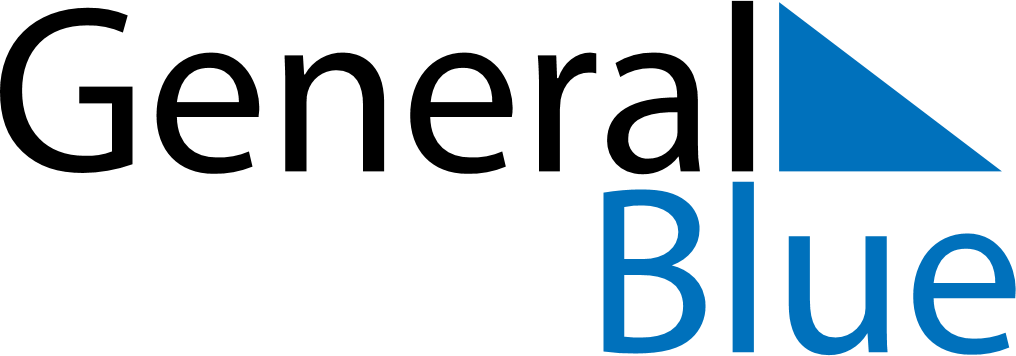 2022 – Q2Panama  2022 – Q2Panama  2022 – Q2Panama  2022 – Q2Panama  2022 – Q2Panama  2022 – Q2Panama  AprilMondayTuesdayWednesdayThursdayFridaySaturdaySundayApril123April45678910April11121314151617April18192021222324April252627282930AprilMayMondayTuesdayWednesdayThursdayFridaySaturdaySundayMay1May2345678May9101112131415May16171819202122May23242526272829May3031JuneMondayTuesdayWednesdayThursdayFridaySaturdaySundayJune12345June6789101112June13141516171819June20212223242526June27282930JuneApr 15: Good FridayMay 1: Labour DayMay 2: Labour Day (substitute day)